A timeline of residential schools, the Truth and Reconciliation CommissionCBC News Posted: May 16, 2008 12:21 PM ET Last Updated: Mar 25, 2014 6:20 PM ET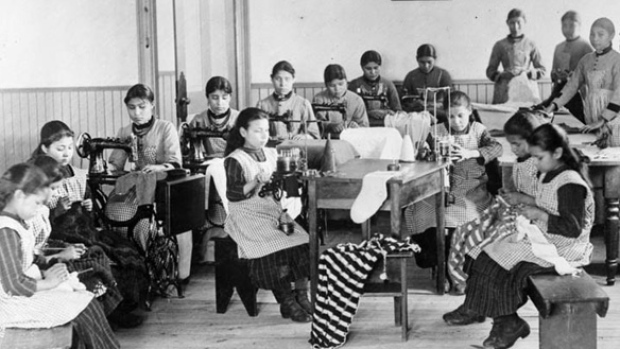 Students in a classroom in Resolution, N.W.T. ((National Archives of Canada))March 14, 2011The Truth and Reconciliation Commission begins three months of hearings in 19 northern communities in the lead up to its second national event, which will be held in Inuvik, N.W.T. between June 28 and July 1.Nov. 12, 2010The government of Canada announces it will endorse the UN Declaration on the Rights of Indigenous Peoples, a non-binding document that describes the individual and collective rights of indigenous peoples around the world. The Truth and Reconciliation Committee hails the decision as a step towards making amends.June 21, 2010The Truth and Reconciliation Commission is pleased with the outcome of its first national event in Winnipeg, despite receiving a smaller number of survivor statements than hoped.April 16, 2010Thousands of aboriginal residential school survivors meet in Winnipeg for the first national event of the Truth and Reconciliation Commission.April 8, 2010With the simple cutting of a ribbon, Canada's Truth and Reconciliation Commission officially opens its headquarters  in Winnipeg, two years after it was first created.March 19, 2010Survivors of abuse at residential schools are fearing the end of federal funding on March 31 for the Aboriginal Healing Foundation, a nationwide network of community-based healing initiatives. The federal government did not renew its funding for the foundation (AHF), which serves 134 community-based healing programs.March 2, 2010Investigations into cases of students  who died or went missing while attending Canada's residential schools are a priority for the Truth and Reconciliation Commission, says the group's new research director.Dec. 30, 2009Canada's residential schools commission is settling in to its new home — and name  — in Winnipeg. New chief commissioner Justice Murray Sinclair recently moved the headquarters of the commission from Ottawa to Winnipeg. The commission has also changed its name from the Indian Residential Schools Truth and Reconciliation Commission to theTruth and Reconciliation Canada (TRC).Oct. 15, 2009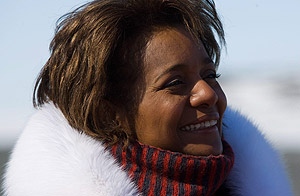 Gov. Gen Michaëlle Jean, who toured the Arctic in May, relaunched the Truth and Reconciliation Commission of Canada in October 2009. ((Sean Kilpatrick/Canadian Press))Gov. Gen. Michaëlle Jean relaunches the Indian Residential Schools Truth and Reconciliation Commission in an emotional ceremony at Rideau Hall. "When the present does not recognize the wrongs of the past, the future takes its revenge," Jean tells an audience that included residential school survivors. "For that reason, we must never, never turn away from the opportunity of confronting history together — the opportunity to right a historical wrong."Sept. 21, 2009Justice Murray Sinclair says he'll have to work hard to restore the commission's credibility. Sinclair says people lost some faith in the commission after infighting forced the resignation of the former chairman and commissioners.June 10, 2009Indian Affairs Minister Chuck Strahl announces the appointment of Judge Murray Sinclair, an aboriginal justice from Manitoba, as chief commissioner of the Truth and Reconciliation Commission for residential schools.Marie Wilson, a senior executive with the N.W.T. Workers' Safety and Compensation Commission, and Wilton Littlechild, Alberta regional chief for the Assembly of First Nations, are also appointed commissioners.April 29, 2009Pope Benedict XVI expresses "sorrow" to a delegation from Canada's Assembly of First Nations for the abuse and "deplorable" treatment that aboriginal students suffered at Catholic church-run residential schools.Assembly of First Nations Leader Phil Fontaine says it doesn't amount to an official apology but hopes it will "close the book" on the issue of apologies.Jan. 30, 2009Two of three commissioners on the Indian Residential Schools Truth and Reconciliation Commission, Claudette Dumont-Smith and Jane Brewin Morley, announce that they will step down effective June 1.Nov. 5, 2008Former Supreme Court of Canada justice Frank Iacobucci, appointed in 2005 as the federal government's representative to lead discussions toward a fair and lasting resolution of the legacy of Indian residential schools, agrees to mediate negotiations aimed at getting the Truth and Reconciliation Commission back on its feet.Oct. 20, 2008Justice Harry LaForme resigns as chairman of the Truth and Reconciliation Commission for residential schools. In a letter to Indian Affairs Minister Chuck Strahl, LaForme says the commission is on the verge of paralysis because the panel's two commissioners, Claudette Dumont-Smith and Jane Brewin Morley, do not accept his authority and leadership.June 11, 2008Prime Minister Stephen Harper apologizes to former students of native residential schools, marking the first formal apology by a prime minister for the federally financed program."The treatment of children in Indian residential schools is a sad chapter in our history," he says in a speech in the House of Commons.April 28, 2008Indian Affairs Minister Chuck Strahl announces that Justice Harry LaForme, a member of the Mississaugas of the New Credit First Nation in southern Ontario, will chair the commission that Ottawa promised as part of the settlement with former students of residential schools. At the ceremony, LaForme paid homage to the estimated 90,000 living survivors of residential schools. "Your pain, your courage, your perseverance, and your profound commitment to truth made this commission a reality," he said.LaForme, 61, is a former Ontario Indian commissioner and former chair of a federal commission on aboriginal land claims. On May 13, 2008, two additional commissioners are added to the commission. Claudette Dumont-Smith is a health professional whose work has focused largely on the Aboriginal population, and Jane Brewin Morley is a lawyer and also one of the adjudicators on a panel responsible for examining claims of sexual or serious physical abuse at residential schools. The Truth and Reconciliation Commission is expected to begin its work on June 1, 2008.Sept. 19, 2007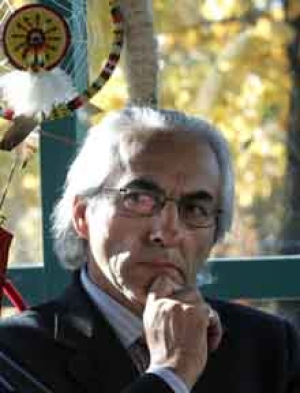 Phil Fontaine, then national chief of the Assembly of First Nations, said in September 2007 that a federal compensation deal for former students of residential schools marked the end of a 'journey of tears.' ((Wayne Glowacki/Canadian Press))A landmark compensation deal for former residential school students comes into effect, ending what Assembly of First Nations Chief Phil Fontaine called a 150-year "journey of tears, hardship and pain — but also of tremendous struggle and accomplishment." The federal government-approved agreement will provide nearly $2 billion to the former students who had attended 130 schools. Indian Affairs Minister Chuck Strahl said he hoped the money would "close this sad chapter of history in Canada."Dec. 21, 2006The $2-billion compensation package for aboriginal people who were forced to attend residential schools is approved by the Nunavut Court of Justice, the eighth of nine courts that must give it the nod before it goes ahead. (A court in the Northwest Territories is the last to give approval in January 2007.)However, the class-action deal — one of the most complicated in Canadian history — was effectively settled by Dec. 15, 2006, when documents were released that said the deal had been approved by seven courts: in Alberta, British Columbia, Manitoba, Ontario, Quebec, Saskatchewan and the Yukon. The average payout is expected to be in the vicinity of $25,000. Those who suffered physical or sexual abuse may be entitled to settlements up to $275,000.Nov. 23, 2005Ottawa announces a $2-billion compensation package for aboriginal people who were forced to attend residential schools. Details of the Indian Residential Schools Settlement Agreement include an initial payout for each person who attended a residential school of $10,000, plus $3,000 per year. Approximately 86,000 people are eligible for compensation.Oct. 21, 2005The Supreme Court of Canada rules that the federal government cannot be held fully liable  for damages suffered by students abused at a church-run school on Vancouver Island. The United Church carried out most of the day-to-day operations at Port Alberni Indian Residential School, where six aboriginal students claimed they were abused by a dormitory supervisor from the 1940s to the 1960s. The court ruled the church was responsible for 24 per cent of the liability.May 30, 2005The federal government appoints the Honourable Frank Iacobucci as the government's representative to lead discussions toward a fair and lasting resolution of the legacy of Indian residential schools.March 11, 2003Ralph Goodale, minister responsible for Indian residential schools resolution, and leaders of the Anglican Church from across Canada ratify an agreement to compensate victims with valid claims of sexual and physical abuse at Anglican-run residential schools. Together they agree the Canadian government will pay 70 per cent of the compensation and the Anglican Church of Canada will pay 30 per cent, to a maximum of $25 million.Dec. 12, 2002Presbyterian Church settles Indian residential schools compensation. It is the second of four churches involved in running Indian residential schools that has initialed an agreement-in-principle with the federal government to share compensation for former students claiming sexual and physical abuse.2001Canadian government begins negotiations with the Anglican, Catholic, United and Presbyterian churches to design a compensation plan. By October, the government agrees to pay 70 per cent of settlement to former students with validated claims. By December, the Anglican Diocese of Cariboo in British Columbia declares bankruptcy, saying it can no longer pay claims related to residential school lawsuits.Jan. 7, 1998The government unveils Gathering Strength: Canada's Aboriginal Action Plan, a long-term, broad-based policy approach in response to the Royal Commission on Aboriginal Peoples. It includes the Statement of Reconciliation: Learning from the Past, in which the Government of Canada recognizes and apologizes to those who experienced physical and sexual abuse at Indian residential schools and acknowledges its role in the development and administration of residential schools. St. Michael's Indian Residential Schools, the last band-run school, closes.The United Church's General Council Executive offers a second apology  to the First Nations peoples of Canada for the abuse incurred at residential schools. The litigation list naming the Government of Canada and major Church denominations grows to 7,500.1997Phil Fontaine is elected national chief of the Assembly of First Nations, a political organization representing Canada's aboriginal people.November 1996The Royal Commission on Aboriginal Peoples, or RCAP, issues its final report. One entire chapter is dedicated to residential schools. The 4,000-page document makes 440 recommendations calling for changes in the relationship between aboriginals, non-aboriginals and governments in Canada.The Gordon Residential School, the last federally run facility, closes in Saskatchewan.1994The Presbyterian Church offers a confession  to Canada's First Nations people.1993The Anglican Church offers an apology  to Canada's First Nations people.1991The Missionary Oblates of Mary Immaculate offers an apology to Canada's First Nations people. Read this pdf  of their apology.1990Phil Fontaine, leader of the Association of Manitoba Chiefs, meets with representatives of the Catholic Church. He demands that the church acknowledge the physical and sexual abuse suffered by students at residential schools.1989Non-aboriginal orphans at Mount Cashel Orphanage in Newfoundland make allegations of sexual abuse by Christian Brothers at the school. The case paves the way for litigation for residential school victims.1986The United Church of Canada formally apologizes to Canada's First Nations people.1979Only 15 residential schools are still operating in Canada. The Department of Indian Affairs evaluates the schools and creates a series of initiatives. Among them is a plan to make the school administration more culturally aware of the needs of aboriginal students.1975A provincial Task Force on the Educational Needs of Native Peoples hears recommendations from native representatives to increase language and cultural programs and improve funding for native control of education. Also, a Department of Indian Affairs and Northern Development publication reports that 174 federal and 34 provincial schools offer language programs in 23 native languages.1974The aboriginal education system sees an increase in the number of native employees in the school system. Over 34 per cent of staff members have Indian status. This is after the government gives control of the Indian education program to band councils and Indian education committees.1860Indian Affairs is transferred from the Imperial Government to the Province of Canada. This is after the Imperial Government shifts its policy from fostering the autonomy of native populations through industry to assimilating them through education.1847Egerton Ryerson produces a study of native education at the request of the assistant superintendent general of Indian affairs. His findings become the model for future Indian residential schools. Ryerson recommends that domestic education and religious instruction is the best model for the Indian population. The recommended focus is on agricultural training and government funding will be awarded through inspections and reports.1820sEarly church schools are run by Protestants, Catholics, Anglicans and Methodists.1620-1680Boarding schools are established for Indian youth by the Récollets, a French order in New France, and later the Jesuits and the female order the Ursulines. This form of schooling lasts until the 1680s.Reference:A timeline of residential schools, the Truth and Reconciliation Commission. (2008, May 16). CBC News Canada. Retrieved from: http://www.cbc.ca/news/canada/a-timeline-of-residential-schools-the-truth-and-reconciliation-commission-1.724434